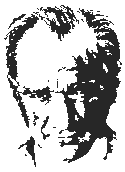 2023 – 2024 EĞİTİM ÖĞRETİM YILI2/A SINIFIMÜZİK DERSİÜNİTELENDİRİLMİŞ YILLIK PLANTEMA / ÜNİTE SÜRELERİDERS: MÜZİKYARI YIL TATİLİ…………………..Sınıf Öğretmeni    								         OLUR								…./09/2023    Okul Müdürü	Ünite NoBölümlerKazanım SayısıBaşlama TarihiBitiş TarihiHaftaDers Saati1İstiklal MarşıMüziği Keşfetme811 Eylül 202329 Aralık 202315152Çalgıları TanımaVücudunu Ritim Çalgısı Olarak KullanmaMüzik ve Dans32 Ocak 202416 Şubat 2024553Müzik Kültürünü Geliştirme419 Şubat 20243 Mayıs 202410104Belirli Gün ve Haftalar36 Mayıs 202414 Haziran 202466TOPLAMTOPLAM183636Ünite No: 1Ünite No: 1Ünite No: 1SÜRESÜRESÜREÖĞRENME ALANIKAZANIMLARETKİNLİKLERÖĞRENME ÖĞRETME YÖNTEM VE TEKNİKLERİKULLANILAN EĞİTİM TEKNOLOJİLERİ ARAÇ VE GEREÇLERAÇIKLAMALARÖLÇME VE DEĞERLENDİRMEAYHAFTASAATÖĞRENME ALANIKAZANIMLARETKİNLİKLERÖĞRENME ÖĞRETME YÖNTEM VE TEKNİKLERİKULLANILAN EĞİTİM TEKNOLOJİLERİ ARAÇ VE GEREÇLERAÇIKLAMALARÖLÇME VE DEĞERLENDİRMEEYLÜL(1.HAFTA)11 Eylül – 15 Eylül1 SAATDinleme SöylemeMü.2.A.5. İstiklâl Marşı’nı anlamına uygun söyler.Mü.2.A.4. Belirli gün ve haftalarla ilgili müzik etkinliklerine katılır.1.İstiklal Marşı*Okulda İlk GünBelirli Gün ve Haftalar* İkinci Sınıf (İlköğretim Haftası)1.Anlatım2. Gösteri3. Grup çalışmaları4. Oyunlar5.CanlandırmaA. Yazılı Kaynaklar1. Müzik Ders KitabımızB. Kaynak kişiler1.ÖğretmenlerC.Görsel Yayınlar1.Video2.Bilgisayar3.Akıllı tahta4.Projeksiyonİstiklâl Marşı’mızın önemi vurgulanıp öğrencilere duygu ve düşünceleri sorularak konuyla ilgili sınıf içi paylaşım yaptırılır.Gözlem FormuEYLÜL(2.HAFTA)18 Eylül – 22 Eylül1 SAATDinleme SöylemeMü.2.A.5. İstiklâl Marşı’nı anlamına uygun söyler.1.İstiklal Marşı* İstiklal Marşı’mız* İstiklal Marşı1.Anlatım2. Gösteri3. Grup çalışmaları4. Oyunlar5.CanlandırmaA. Yazılı Kaynaklar1. Müzik Ders KitabımızB. Kaynak kişiler1.ÖğretmenlerC.Görsel Yayınlar1.Video2.Bilgisayar3.Akıllı tahta4.Projeksiyonİstiklâl Marşı’nı anlamına uygun şekilde ve gelişimsel özellikleri göz önünde tutularak ses sınırları içindesöylemeleri sağlanır.Gözlem FormuEYLÜL(3.HAFTA)25 Eylül – 29 Eylül1 SAATDinleme SöylemeMü.2.A.1. Ses ve nefes çalışmaları yapar.2. MÜZİĞİ KEŞFETMEA. Ses ve Nefes Çalışmaları Yapıyorum*Nefes Çalışmaları1.Anlatım2. Gösteri3. Grup çalışmaları4. Oyunlar5.CanlandırmaA. Yazılı Kaynaklar1. Müzik Ders KitabımızB. Kaynak kişiler1.ÖğretmenlerC.Görsel Yayınlar1.Video2.Bilgisayar3.Akıllı tahta4.ProjeksiyonSes çalışmaları re-la aralığında, atlamalı olmayan yanaşık seslerle olmalı ve nefes egzersizleri (kısa, uzun, kesik kesik vb. ) yaptırılmalıdır. Ses çalışmalarında örneğin uşşak makamından oluşturulan bir ezgi yapısı kullanılabilir.Gözlem FormuÜnite No: 1Ünite No: 1Ünite No: 1SÜRESÜRESÜREÖĞRENME ALANIKAZANIMLARETKİNLİKLERÖĞRENME ÖĞRETME YÖNTEM VE TEKNİKLERİKULLANILAN EĞİTİM TEKNOLOJİLERİ ARAÇ VE GEREÇLERAÇIKLAMALARÖLÇME VE DEĞERLENDİRMEAYHAFTASAATÖĞRENME ALANIKAZANIMLARETKİNLİKLERÖĞRENME ÖĞRETME YÖNTEM VE TEKNİKLERİKULLANILAN EĞİTİM TEKNOLOJİLERİ ARAÇ VE GEREÇLERAÇIKLAMALARÖLÇME VE DEĞERLENDİRMEEKİM(4.HAFTA)2 Ekim – 6 Ekim1 SAATDinleme SöylemeMü.2.A.1. Ses ve nefes çalışmaları yapar.2. MÜZİĞİ KEŞFETMEA. Ses ve Nefes Çalışmaları Yapıyorum*Merdiven*Bilin Ben Kimim1.Anlatım2. Gösteri3. Grup çalışmaları4. Oyunlar5.CanlandırmaA. Yazılı Kaynaklar1. Müzik Ders KitabımızB. Kaynak kişiler1.ÖğretmenlerC.Görsel Yayınlar1.Video2.Bilgisayar3.Akıllı tahta4.ProjeksiyonSes çalışmaları re-la aralığında, atlamalı olmayan yanaşık seslerle olmalı ve nefes egzersizleri (kısa, uzun, kesik kesik vb. ) yaptırılmalıdır. Ses çalışmalarında örneğin uşşak makamından oluşturulan bir ezgi yapısı kullanılabilir.Gözlem FormuEKİM(5.HAFTA)9 Ekim – 13 Ekim1 SAATMüziksel Algı ve BilgilenmeMü.2.B.1. Doğada duyduğu sesleri, gürlük özelliklerine göre farklı ses kaynakları kullanarak canlandırır.B. Kuvvetli ve Hafif Gürlükte Söylüyorum*Kuvvetli ve Hafif Gürlük*Kuvvetli ve Hafif Gürlük1.Anlatım2. Gösteri3. Grup çalışmaları4. Oyunlar5.CanlandırmaA. Yazılı Kaynaklar1. Müzik Ders KitabımızB. Kaynak kişiler1.ÖğretmenlerC.Görsel Yayınlar1.Video2.Bilgisayar3.Akıllı tahta4.ProjeksiyonBu kazanımda sesin gürlük özelliği (kuvvetli-hafif) üzerinde durulmalıdır.Gözlem FormuEKİM(6.HAFTA)16 Ekim – 20 Ekim1 SAATMüziksel Algı ve BilgilenmeMü.2.B.2. Dağarcığındaki müzikleri anlamlarına uygun hız ve gürlükte söyler.C. Çabuk ve Yavaş Hızda Söylüyorum* Çabuk ve Yavaş Hız* Tavşan Kaç1.Anlatım2. Gösteri3. Grup çalışmaları4. Oyunlar5.CanlandırmaA. Yazılı Kaynaklar1. Müzik Ders KitabımızB. Kaynak kişiler1.ÖğretmenlerC.Görsel Yayınlar1.Video2.Bilgisayar3.Akıllı tahta4.ProjeksiyonMüziklerde esere anlam katacak uygun hız ve gürlüğe dikkat edilmelidir.Gözlem FormuÜnite No: 1Ünite No: 1Ünite No: 1SÜRESÜRESÜREÖĞRENME ALANIKAZANIMLARETKİNLİKLERÖĞRENME ÖĞRETME YÖNTEM VE TEKNİKLERİKULLANILAN EĞİTİM TEKNOLOJİLERİ ARAÇ VE GEREÇLERAÇIKLAMALARÖLÇME VE DEĞERLENDİRMEAYHAFTASAATÖĞRENME ALANIKAZANIMLARETKİNLİKLERÖĞRENME ÖĞRETME YÖNTEM VE TEKNİKLERİKULLANILAN EĞİTİM TEKNOLOJİLERİ ARAÇ VE GEREÇLERAÇIKLAMALARÖLÇME VE DEĞERLENDİRMEEKİM(7.HAFTA)23 Ekim – 27 Ekim1 SAATDinleme SöylemeMü.2.A.4. Belirli gün ve haftalarla ilgili müzik etkinliklerine katılır.Belirli Gün ve Haftalar* 29 Ekim Cumhuriyet Bayramı1.Anlatım2. Gösteri3. Grup çalışmaları4. Oyunlar5.CanlandırmaA. Yazılı Kaynaklar1. Müzik Ders KitabımızB. Kaynak kişiler1.ÖğretmenlerC.Görsel Yayınlar1.Video2.Bilgisayar3.Akıllı tahta4.ProjeksiyonÖğrencilerin önemli gün ve haftalar dolayısıyla düzenlenecek Atatürk ile ilgili müzik etkinliklerine katılmalarıiçin gerekli yönlendirmeler yapılır. Bu etkinliklerde öğrenciler, oluşturdukları özgün çalışmaları da sergileyebilirler.Gözlem FormuEKİM - KASIM(8.HAFTA)30 Ekim – 3 Kasım1 SAATDinleme SöylemeMü.2.A.4. Belirli gün ve haftalarla ilgili müzik etkinliklerine katılır.Belirli Gün ve Haftalar*Kızılay (Kızılay Haftası)1.Anlatım2. Gösteri3. Grup çalışmaları4. Oyunlar5.CanlandırmaA. Yazılı Kaynaklar1. Müzik Ders KitabımızB. Kaynak kişiler1.ÖğretmenlerC.Görsel Yayınlar1.Video2.Bilgisayar3.Akıllı tahta4.ProjeksiyonÖğrencilerin önemli gün ve haftalar dolayısıyla düzenlenecek Atatürk ile ilgili müzik etkinliklerine katılmalarıiçin gerekli yönlendirmeler yapılır. Bu etkinliklerde öğrenciler, oluşturdukları özgün çalışmaları da sergileyebilirler.Gözlem FormuKASIM(9.HAFTA)06 Kasım – 10 Kasım1 SAATDinleme SöylemeMü.2.A.4. Belirli gün ve haftalarla ilgili müzik etkinliklerine katılır.Belirli Gün ve HAftalar*10 Kasım1.Anlatım2. Gösteri3. Grup çalışmaları4. Oyunlar5.CanlandırmaA. Yazılı Kaynaklar1. Müzik Ders KitabımızB. Kaynak kişiler1.ÖğretmenlerC.Görsel Yayınlar1.Video2.Bilgisayar3.Akıllı tahta4.ProjeksiyonÖğrencilerin önemli gün ve haftalar dolayısıyla düzenlenecek Atatürk ile ilgili müzik etkinliklerine katılmalarıiçin gerekli yönlendirmeler yapılır. Bu etkinliklerde öğrenciler, oluşturdukları özgün çalışmaları da sergileyebilirler.Gözlem FormuÜnite No: 1Ünite No: 1Ünite No: 1SÜRESÜRESÜREÖĞRENME ALANIKAZANIMLARETKİNLİKLERÖĞRENME ÖĞRETME YÖNTEM VE TEKNİKLERİKULLANILAN EĞİTİM TEKNOLOJİLERİ ARAÇ VE GEREÇLERAÇIKLAMALARÖLÇME VE DEĞERLENDİRMEAYHAFTASAATÖĞRENME ALANIKAZANIMLARETKİNLİKLERÖĞRENME ÖĞRETME YÖNTEM VE TEKNİKLERİKULLANILAN EĞİTİM TEKNOLOJİLERİ ARAÇ VE GEREÇLERAÇIKLAMALARÖLÇME VE DEĞERLENDİRMEKASIM13 - 17 Kasım1.ARA TATİL1.ARA TATİL1.ARA TATİL1.ARA TATİL1.ARA TATİL1.ARA TATİL1.ARA TATİL1.ARA TATİLKASIM(10.HAFTA)20 Kasım – 24 Kasım1 SAATDinleme SöylemeMü.2.A.4. Belirli gün ve haftalarla ilgili müzik etkinliklerine katılır.Belirli Gün ve Haftalar*Bugünün Küçüğü (Dünya Çocuk Hakları Günü)1.Anlatım2. Gösteri3. Grup çalışmaları4. Oyunlar5.CanlandırmaA. Yazılı Kaynaklar1. Müzik Ders KitabımızB. Kaynak kişiler1.ÖğretmenlerC.Görsel Yayınlar1.Video2.Bilgisayar3.Akıllı tahta4.ProjeksiyonÖğrencilerin belirli gün ve haftalarla ilgili müzik etkinliklerine katılmaları (söyleme, dinleme, izleme vb.) için gerekli yönlendirmeler yapılır.Gözlem FormuKASIM - ARALIK(11.HAFTA)27 Kasım – 1 Aralık1 SAATMüziksel Algı ve BilgilenmeMü.2.B.5. Duyduğu ince ve kalın sesleri ayırt eder.Ç. İnce ve Kalın Sesleri Buluyorum * İnce ve Kalın Sesler* Ninni1.Anlatım2. Gösteri3. Grup çalışmaları4. Oyunlar5.CanlandırmaA. Yazılı Kaynaklar1. Müzik Ders KitabımızB. Kaynak kişiler1.ÖğretmenlerC.Görsel Yayınlar1.Video2.Bilgisayar3.Akıllı tahta4.ProjeksiyonNinni ezgilerindeki seslerin arasındaki incelik-kalınlık ilişkisi üzerinde durulmalıdır.Gözlem FormuÜnite No: 1Ünite No: 1Ünite No: 1SÜRESÜRESÜREÖĞRENME ALANIKAZANIMLARETKİNLİKLERÖĞRENME ÖĞRETME YÖNTEM VE TEKNİKLERİKULLANILAN EĞİTİM TEKNOLOJİLERİ ARAÇ VE GEREÇLERAÇIKLAMALARÖLÇME VE DEĞERLENDİRMEAYHAFTASAATÖĞRENME ALANIKAZANIMLARETKİNLİKLERÖĞRENME ÖĞRETME YÖNTEM VE TEKNİKLERİKULLANILAN EĞİTİM TEKNOLOJİLERİ ARAÇ VE GEREÇLERAÇIKLAMALARÖLÇME VE DEĞERLENDİRMEARALIK(12.HAFTA)4 Aralık - 8 Aralık1 SAATDinleme SöylemeMü.2.A.3. Öğrendiği müzikleri birlikte seslendirir.D. Birlikte Şarkı Söylemeyi Öğreniyorum*Başlıyoruz Koroya*Oyun1.Anlatım2. Gösteri3. Grup çalışmaları4. Oyunlar5.CanlandırmaA. Yazılı Kaynaklar1. Müzik Ders KitabımızB. Kaynak kişiler1.ÖğretmenlerC.Görsel Yayınlar1.Video2.Bilgisayar3.Akıllı tahta4.ProjeksiyonBirlikte şarkı söylerken dikkat edilecek kurallar, beyin fırtınası yaptırılarak belirlenir ve şarkı daha sonrabelirlenen kurallara uygun olarak birlikte seslendirilir.ARALIK(13.HAFTA)11 Aralık – 15 Aralık1 SAATDinleme SöylemeMü.2.A.4. Belirli gün ve haftalarla ilgili müzik etkinliklerine katılır.Belirli Gün ve Haftalar*Yerli Malı (Tutum, Yatırım ve Türk Malları Haftası) 1.Anlatım2. Gösteri3. Grup çalışmaları4. Oyunlar5.CanlandırmaA. Yazılı Kaynaklar1. Müzik Ders KitabımızB. Kaynak kişiler1.ÖğretmenlerC.Görsel Yayınlar1.Video2.Bilgisayar3.Akıllı tahta4.ProjeksiyonÖğrencilerin belirli gün ve haftalarla ilgili müzik etkinliklerine katılmaları (söyleme, dinleme, izleme vb.) için gerekli yönlendirmeler yapılır.Gözlem FormuARALIK(14.HAFTA)18 – 22 Aralık1 SAATMüziksel Algı ve BilgilenmeMü.2.B.4. Konuşmalarında uzun ve kısa heceleri ayırt eder.E. Uzun ve Kısa Heceleri Fark Ediyorum* Uzun ve Kısa Hece1.Anlatım2. Gösteri3. Grup çalışmaları4. Oyunlar5.CanlandırmaA. Yazılı Kaynaklar1. Müzik Ders KitabımızB. Kaynak kişiler1.ÖğretmenlerC.Görsel Yayınlar1.Video2.Bilgisayar3.Akıllı tahta4.ProjeksiyonKelimeleri ritimlendirme üzerinde durulmalıdır. Doğrudan teorik bilgi aktarma şeklinde değil, sezişselolarak verilmelidir.Gözlem FormuARALIK(15.HAFTA)25 – 29 Aralık1 SAATMüziksel Algı ve BilgilenmeMü.2.B.4. Konuşmalarında uzun ve kısa heceleri ayırt eder.E. Uzun ve Kısa Heceleri Fark Ediyorum* Canımsın Öğretmenim* Kırmızı Balık1.Anlatım2. Gösteri3. Grup çalışmaları4. Oyunlar5.CanlandırmaA. Yazılı Kaynaklar1. Müzik Ders KitabımızB. Kaynak kişiler1.ÖğretmenlerC.Görsel Yayınlar1.Video2.Bilgisayar3.Akıllı tahta4.ProjeksiyonKelimeleri ritimlendirme üzerinde durulmalıdır. Doğrudan teorik bilgi aktarma şeklinde değil, sezişselolarak verilmelidir.Gözlem FormuDers KitabıNeler Öğrendik (Sayfa 36)Ünite No: 2Ünite No: 2Ünite No: 2SÜRESÜRESÜREÖĞRENME ALANIKAZANIMLARETKİNLİKLERÖĞRENME ÖĞRETME YÖNTEM VE TEKNİKLERİKULLANILAN EĞİTİM TEKNOLOJİLERİ ARAÇ VE GEREÇLERAÇIKLAMALARÖLÇME VE DEĞERLENDİRMEAYHAFTASAATÖĞRENME ALANIKAZANIMLARETKİNLİKLERÖĞRENME ÖĞRETME YÖNTEM VE TEKNİKLERİKULLANILAN EĞİTİM TEKNOLOJİLERİ ARAÇ VE GEREÇLERAÇIKLAMALARÖLÇME VE DEĞERLENDİRMEOCAK(16.HAFTA)2 – 5 Ocak1 SAATMüziksel Algı ve BilgilenmeMü.2.B.3. Çevresinde kullanılan çalgıları tanır.1. ÇALGILARI TANIMAA. Çalgıları Tanıyorum * Çalgı Atölyesi1.Anlatım2. Gösteri3. Grup çalışmaları4. Oyunlar5.CanlandırmaA. Yazılı Kaynaklar1. Müzik Ders KitabımızB. Kaynak kişiler1.ÖğretmenlerC.Görsel Yayınlar1.Video2.Bilgisayar3.Akıllı tahta4.ProjeksiyonÖğrencilerin çevresindeki telli (saz/bağlama, ut, kanun, tanbur, cümbüş, keman vb.), üflemeli (kaval, zurna, ney, tulum vb.), vurmalı ezgili (santur, ksilofon, metalofon vb.), vurmalı ezgisiz (kudüm, def, davul,kaşık, zil, darbuka, kastanyet, bendir, marakas, arbena vb.) çalgılarla tanışmaları sağlanmalıdır. Öğrencilere,çevrelerinde kullanılan çalgıların neler olduğu ile bu çalgıları nerelerde ve ne zaman gördükleri sorulur. Sonra, bu çalgıların nasıl kullanıldığı üzerinde durulur.Gözlem FormuOCAK(17.HAFTA)8 – 12 Ocak1 SAATMüziksel Algı ve BilgilenmeMü.2.B.3. Çevresinde kullanılan çalgıları tanır.B. Çalgıları Gruplandırıyorum * Çalınış Şekillerine Göre Çalgılarımız1.Anlatım2. Gösteri3. Grup çalışmaları4. Oyunlar5.CanlandırmaA. Yazılı Kaynaklar1. Müzik Ders KitabımızB. Kaynak kişiler1.ÖğretmenlerC.Görsel Yayınlar1.Video2.Bilgisayar3.Akıllı tahta4.ProjeksiyonÖğrencilerin çevresindeki telli (saz/bağlama, ut, kanun, tanbur, cümbüş, keman vb.), üflemeli (kaval, zurna, ney, tulum vb.), vurmalı ezgili (santur, ksilofon, metalofon vb.), vurmalı ezgisiz (kudüm, def, davul,kaşık, zil, darbuka, kastanyet, bendir, marakas, arbena vb.) çalgılarla tanışmaları sağlanmalıdır. Öğrencilere,çevrelerinde kullanılan çalgıların neler olduğu ile bu çalgıları nerelerde ve ne zaman gördükleri sorulur. Sonra, bu çalgıların nasıl kullanıldığı üzerinde durulur.OCAK(18.HAFTA)15 – 19 Ocak1 SAATMüziksel Algı ve BilgilenmeMü.2.B.3. Çevresinde kullanılan çalgıları tanır.B. Çalgıları Gruplandırıyorum * Haydi Gelin Çocuklar* Çalgı Boyama1.Anlatım2. Gösteri3. Grup çalışmaları4. Oyunlar5.CanlandırmaA. Yazılı Kaynaklar1. Müzik Ders KitabımızB. Kaynak kişiler1.ÖğretmenlerC.Görsel Yayınlar1.Video2.Bilgisayar3.Akıllı tahta4.ProjeksiyonÖğrencilerin çevresindeki telli (saz/bağlama, ut, kanun, tanbur, cümbüş, keman vb.), üflemeli (kaval, zurna, ney, tulum vb.), vurmalı ezgili (santur, ksilofon, metalofon vb.), vurmalı ezgisiz (kudüm, def, davul,kaşık, zil, darbuka, kastanyet, bendir, marakas, arbena vb.) çalgılarla tanışmaları sağlanmalıdır. Öğrencilere,çevrelerinde kullanılan çalgıların neler olduğu ile bu çalgıları nerelerde ve ne zaman gördükleri sorulur. Sonra, bu çalgıların nasıl kullanıldığı üzerinde durulur.Ünite No: 2Ünite No: 2Ünite No: 2SÜRESÜRESÜREÖĞRENME ALANIKAZANIMLARETKİNLİKLERÖĞRENME ÖĞRETME YÖNTEM VE TEKNİKLERİKULLANILAN EĞİTİM TEKNOLOJİLERİ ARAÇ VE GEREÇLERAÇIKLAMALARÖLÇME VE DEĞERLENDİRMEAYHAFTASAATÖĞRENME ALANIKAZANIMLARETKİNLİKLERÖĞRENME ÖĞRETME YÖNTEM VE TEKNİKLERİKULLANILAN EĞİTİM TEKNOLOJİLERİ ARAÇ VE GEREÇLERAÇIKLAMALARÖLÇME VE DEĞERLENDİRMEŞUBAT(19.HAFTA)05 Şubat – 9 Şubat1 SAATDinleme SöylemeMü.2.A.2. Vücudunu ritim çalgısı gibi kullanır.2. VÜCUDUNU RİTİM ÇALGISI OLARAKKULLANMA* Elma Armut Nar* Vücudumuz1.Anlatım2. Gösteri3. Grup çalışmaları4. Oyunlar5.CanlandırmaA. Yazılı Kaynaklar1. Müzik Ders KitabımızB. Kaynak kişiler1.ÖğretmenlerC.Görsel Yayınlar1.Video2.Bilgisayar3.Akıllı tahta4.ProjeksiyonÖğrencilerin, çeşitli doğaçlama vücut hareketleri ile söylenen şarkılara eşlik etmeleri sağlanır.Gözlem FormuŞUBAT(20.HAFTA)12  – 16 Şubat1 SAATMüziksel YaratıcılıkMü.2.C.2. Oyun müziklerine, özgün hareketlerle eşlik eder.3. MÜZİK VE DANS* Köyümüzde Şenlik Var1.Anlatım2. Gösteri3. Grup çalışmaları4. Oyunlar5.CanlandırmaA. Yazılı Kaynaklar1. Müzik Ders KitabımızB. Kaynak kişiler1.ÖğretmenlerC.Görsel Yayınlar1.Video2.Bilgisayar3.Akıllı tahta4.ProjeksiyonÖğrencilerin, çeşitli doğaçlama vücut hareketleri ile oyun müziklerine eşlik etmeleri sağlanır.Gözlem FormuDers KitabıNeler Öğrendik (Sayfa 57)Ünite No: 3Ünite No: 3Ünite No: 3SÜRESÜRESÜREÖĞRENME ALANIKAZANIMLARETKİNLİKLERÖĞRENME ÖĞRETME YÖNTEM VE TEKNİKLERİKULLANILAN EĞİTİM TEKNOLOJİLERİ ARAÇ VE GEREÇLERAÇIKLAMALARÖLÇME VE DEĞERLENDİRMEAYHAFTASAATÖĞRENME ALANIKAZANIMLARETKİNLİKLERÖĞRENME ÖĞRETME YÖNTEM VE TEKNİKLERİKULLANILAN EĞİTİM TEKNOLOJİLERİ ARAÇ VE GEREÇLERAÇIKLAMALARÖLÇME VE DEĞERLENDİRMEŞUBAT(21.HAFTA)19  – 23 Şubat1 SAATMüzik KültürüMü.2.D.1. Ortama uygun müzik dinleme ve yapma davranışları sergiler..MÜZİK KÜLTÜRÜNÜ GELİŞTİRMEA. Müzik Dinlemeyi Öğreniyorum * Ormanda Konser1.Anlatım2. Gösteri3. Grup çalışmaları4. Oyunlar5.CanlandırmaA. Yazılı Kaynaklar1. Müzik Ders KitabımızB. Kaynak kişiler1.ÖğretmenlerC.Görsel Yayınlar1.Video2.Bilgisayar3.Akıllı tahta4.ProjeksiyonMüzik dinlerken veya yaparken çevreyi rahatsız etmeyecek şekilde davranmanın gereğini vurgulayan öyküler dramatize ettirilir. Öyküde vurgulanan olumsuzlukların neler olduğu, nedenleri ve bu durumda nasıl davranılması gerektiği sınıf içinde tartışma yaptırılarak belirlenir. Öyküler doğru davranış biçimleriyle yeniden kurgulanarak tekrar dramatize edilir. Evde, okulda, konser salonlarında ve açık havadasergilenmesi gereken davranış biçimi üzerinde durulur. Gereğinden yüksek olan sesin rahatsızlık vericiözelliği vurgulanır.Gözlem FormuŞUBAT - MART(22.HAFTA)26 Şubat – 1 Mart1 SAATMüzik KültürüMü.2.D.1. Ortama uygun müzik dinleme ve yapma davranışları sergiler.A. Müzik Dinlemeyi Öğreniyorum * Konser İzlerken Dikkat Edilecek Kurallar* Ormanda Konser1.Anlatım2. Gösteri3. Grup çalışmaları4. Oyunlar5.CanlandırmaA. Yazılı Kaynaklar1. Müzik Ders KitabımızB. Kaynak kişiler1.ÖğretmenlerC.Görsel Yayınlar1.Video2.Bilgisayar3.Akıllı tahta4.ProjeksiyonMüzik dinlerken veya yaparken çevreyi rahatsız etmeyecek şekilde davranmanın gereğini vurgulayan öyküler dramatize ettirilir. Öyküde vurgulanan olumsuzlukların neler olduğu, nedenleri ve bu durumda nasıl davranılması gerektiği sınıf içinde tartışma yaptırılarak belirlenir. Öyküler doğru davranış biçimleriyle yeniden kurgulanarak tekrar dramatize edilir. Evde, okulda, konser salonlarında ve açık havadasergilenmesi gereken davranış biçimi üzerinde durulur. Gereğinden yüksek olan sesin rahatsızlık vericiözelliği vurgulanır.Gözlem FormuMART(23.HAFTA)4 Mart – 8 Mart1 SAATDinleme SöylemeMü.2.A.4. Belirli gün ve haftalarla ilgili müzik etkinliklerine katılır.Belirli Gün ve Haftalar*Sağlıklı Olmak (Yeşilay Haftası)1.Anlatım2. Gösteri3. Grup çalışmaları4. Oyunlar5.CanlandırmaA. Yazılı Kaynaklar1. Müzik Ders KitabımızB. Kaynak kişiler1.ÖğretmenlerC.Görsel Yayınlar1.Video2.Bilgisayar3.Akıllı tahta4.ProjeksiyonÖğrencilerin belirli gün ve haftalarla ilgili müzik etkinliklerine katılmaları (söyleme, dinleme, izleme vb.)için gerekli yönlendirmeler yapılır.Gözlem FormuMART(24.HAFTA)11 Mart – 15 Mart1 SAATMüziksel YaratıcılıkMü.2.C.1. Dinlediği öyküdeki olayları farklı materyaller kullanarak canlandırır.B. Dinlediğim Öyküyü Canlandırıyorum* Öyküyü Canlandırıyorum1.Anlatım2. Gösteri3. Grup çalışmaları4. Oyunlar5.CanlandırmaA. Yazılı Kaynaklar1. Müzik Ders KitabımızB. Kaynak kişiler1.ÖğretmenlerC.Görsel Yayınlar1.Video2.Bilgisayar3.Akıllı tahta4.ProjeksiyonÖyküyü canlandırırken öğrencinin sesini ve farklı materyalleri kullanabilmesini sağlayan etkinliklere yerverilmelidir.Gözlem FormuÜnite No: 3Ünite No: 3Ünite No: 3SÜRESÜRESÜREÖĞRENME ALANIKAZANIMLARETKİNLİKLERÖĞRENME ÖĞRETME YÖNTEM VE TEKNİKLERİKULLANILAN EĞİTİM TEKNOLOJİLERİ ARAÇ VE GEREÇLERAÇIKLAMALARÖLÇME VE DEĞERLENDİRMEAYHAFTASAATÖĞRENME ALANIKAZANIMLARETKİNLİKLERÖĞRENME ÖĞRETME YÖNTEM VE TEKNİKLERİKULLANILAN EĞİTİM TEKNOLOJİLERİ ARAÇ VE GEREÇLERAÇIKLAMALARÖLÇME VE DEĞERLENDİRMEMART(25.HAFTA)18 Mart - 22 Mart1 SAATMüzik KültürüMü.2.D.2. Farklı türlerdeki müzikleri dinleyerek müzik beğeni ve kültürünü geliştirir.C. Farklı Müzik Türlerini Tanıyorum* Türk Halk Müziği* Türk Sanat Müziği1.Anlatım2. Gösteri3. Grup çalışmaları4. Oyunlar5.CanlandırmaA. Yazılı Kaynaklar1. Müzik Ders KitabımızB. Kaynak kişiler1.ÖğretmenlerC.Görsel Yayınlar1.Video2.Bilgisayar3.Akıllı tahta4.ProjeksiyonGeleneksel müzik kültürümüzü yansıtan örneklere yer verilmelidir.Gözlem FormuMART(26.HAFTA)25 Mart – 29 Mart1 SAATMüzik KültürüMü.2.D.2. Farklı türlerdeki müzikleri dinleyerek müzik beğeni ve kültürünü geliştirir.C. Farklı Müzik Türlerini Tanıyorum* Çok Sesli Türk Müziği* Popüler Türk Müziği1.Anlatım2. Gösteri3. Grup çalışmaları4. Oyunlar5.CanlandırmaA. Yazılı Kaynaklar1. Müzik Ders KitabımızB. Kaynak kişiler1.ÖğretmenlerC.Görsel Yayınlar1.Video2.Bilgisayar3.Akıllı tahta4.ProjeksiyonGeleneksel müzik kültürümüzü yansıtan örneklere yer verilmelidir..Gözlem Formu NİSAN(27.HAFTA)1 Nisan – 5 Nisan1 SAATDinleme SöylemeMü.2.A.6. Millî, dinî ve manevi günler ile ilgili müzikler dinler.Ç. Millî, Dinî ve Manevi Günler ile İlgiliMüzikler Dinliyorum* İlim İlim BilmektirMillî, dinî ve manevi günlerde bu kazanıma yer verilmelidir.Gözlem FormuÜnite No: 3Ünite No: 3Ünite No: 3SÜRESÜRESÜREÖĞRENME ALANIKAZANIMLARETKİNLİKLERÖĞRENME ÖĞRETME YÖNTEM VE TEKNİKLERİKULLANILAN EĞİTİM TEKNOLOJİLERİ ARAÇ VE GEREÇLERAÇIKLAMALARÖLÇME VE DEĞERLENDİRMEAYHAFTASAATÖĞRENME ALANIKAZANIMLARETKİNLİKLERÖĞRENME ÖĞRETME YÖNTEM VE TEKNİKLERİKULLANILAN EĞİTİM TEKNOLOJİLERİ ARAÇ VE GEREÇLERAÇIKLAMALARÖLÇME VE DEĞERLENDİRMENİSAN8 – 12 Nisan2.Ara Tatil2.Ara Tatil2.Ara Tatil2.Ara Tatil2.Ara Tatil2.Ara Tatil2.Ara TatilNİSAN(28.HAFTA)15 Nisan – 19 Nisan1 SAATDinleme SöylemeMü.2.A.6. Millî, dinî ve manevi günler ile ilgili müzikler dinler.Ç. Millî, Dinî ve Manevi Günler ile İlgiliMüzikler Dinliyorum* Şarkılarla Millî DeğerlerimizMillî, dinî ve manevi günlerde bu kazanıma yer verilmelidir.Gözlem FormuNİSAN(29.HAFTA)22 – 26 Nisan1 SAATDinleme SöylemeMü.2.A.4. Belirli gün ve haftalarla ilgili müzik etkinliklerine katılır.Belirli Gün ve Haftalar*23 NisanÖğrencilerin belirli gün ve haftalarla ilgili müzik etkinliklerine katılmaları (söyleme, dinleme, izleme vb.) için gerekli yönlendirmeler yapılır.Gözlem FormuNİSAN - MAYIS(30.HAFTA)29 Nisan – 03 Mayıs1 SAATDinleme SöylemeMü.2.A.4. Belirli gün ve haftalarla ilgili müzik etkinliklerine katılır.Belirli Gün ve Haftalar*Trafik (Trafik ve İlk Yardım Haftası)Öğrencilerin belirli gün ve haftalarla ilgili müzik etkinliklerine katılmaları (söyleme, dinleme, izleme vb.) için gerekli yönlendirmeler yapılır.Gözlem FormuDers KitabıNeler Öğrendik (Sayfa 74)Ünite No: 4Ünite No: 4Ünite No: 4SÜRESÜRESÜREÖĞRENME ALANIKAZANIMLARETKİNLİKLERÖĞRENME ÖĞRETME YÖNTEM VE TEKNİKLERİKULLANILAN EĞİTİM TEKNOLOJİLERİ ARAÇ VE GEREÇLERAÇIKLAMALARÖLÇME VE DEĞERLENDİRMEAYHAFTASAATÖĞRENME ALANIKAZANIMLARETKİNLİKLERÖĞRENME ÖĞRETME YÖNTEM VE TEKNİKLERİKULLANILAN EĞİTİM TEKNOLOJİLERİ ARAÇ VE GEREÇLERAÇIKLAMALARÖLÇME VE DEĞERLENDİRMEMAYIS(31.HAFTA)6 Mayıs – 10 Mayıs1 SAATDinleme SöylemeMü.2.A.4. Belirli gün ve haftalarla ilgili müzik etkinliklerine katılır.BELİRLİ GÜN VE HAFTALARA. Belirli Gün ve Haftalar ile İlgili MüzikEtkinliklerine Katılıyorum * Belirli Gün ve Haftalarla İlgili Bulmaca1.Anlatım2. Gösteri3. Grup çalışmaları4. Oyunlar5.CanlandırmaA. Yazılı Kaynaklar1. Müzik Ders KitabımızB. Kaynak kişiler1.ÖğretmenlerC.Görsel Yayınlar1.Video2.Bilgisayar3.Akıllı tahta4.ProjeksiyonÖğrencilerin belirli gün ve haftalarla ilgili müzik etkinliklerine katılmaları (söyleme, dinleme, izleme vb.) için gerekli yönlendirmeler yapılır.Gözlem FormuMAYIS(32.HAFTA)13 Mayıs – 17 Mayıs1 SAATDinleme SöylemeMü.2.A.4. Belirli gün ve haftalarla ilgili müzik etkinliklerine katılır.B. Şarkılarla Atatürk’ü Tanıyorum * Resim Çizme* Atatürk1.Anlatım2. Gösteri3. Grup çalışmaları4. Oyunlar5.CanlandırmaA. Yazılı Kaynaklar1. Müzik Ders KitabımızB. Kaynak kişiler1.ÖğretmenlerC.Görsel Yayınlar1.Video2.Bilgisayar3.Akıllı tahta4.ProjeksiyonÖğrencilerin belirli gün ve haftalarla ilgili müzik etkinliklerine katılmaları (söyleme, dinleme, izleme vb.) için gerekli yönlendirmeler yapılır.Gözlem FormuMAYIS(33.HAFTA)20 Mayıs – 24 Mayıs1 SAATMüzik KültürüMü.2.D.3. Okuldaki müzik etkinliklerine katılır.C. Okulumda Müzik Etkinliklerine Katılıyorum * Atatürk ve Müzik* Mikrofon Sende1.Anlatım2. Gösteri3. Grup çalışmaları4. Oyunlar5.CanlandırmaA. Yazılı Kaynaklar1. Müzik Ders KitabımızB. Kaynak kişiler1.ÖğretmenlerC.Görsel Yayınlar1.Video2.Bilgisayar3.Akıllı tahta4.ProjeksiyonÖğrencilerin okulda düzenlenen müzik etkinliklerine dinleyici veya görevli olarak katılmalarının önemi vurgulanır. Bu etkinliklerde öğrenciler, oluşturdukları özgün çalışmaları sergileyebilirler.Gözlem FormuÜnite No: 4Ünite No: 4Ünite No: 4SÜRESÜRESÜREÖĞRENME ALANIKAZANIMLARETKİNLİKLERÖĞRENME ÖĞRETME YÖNTEM VE TEKNİKLERİKULLANILAN EĞİTİM TEKNOLOJİLERİ ARAÇ VE GEREÇLERAÇIKLAMALARÖLÇME VE DEĞERLENDİRMEAYHAFTASAATÖĞRENME ALANIKAZANIMLARETKİNLİKLERÖĞRENME ÖĞRETME YÖNTEM VE TEKNİKLERİKULLANILAN EĞİTİM TEKNOLOJİLERİ ARAÇ VE GEREÇLERAÇIKLAMALARÖLÇME VE DEĞERLENDİRMEMAYIS(34.HAFTA)27 Mayıs – 31 Mayıs1 SAATMüzik KültürüMü.2.D.4. Çevresindeki müzik etkinliklerine katılır.Ç. Çevremdeki Müzik Etkinliklerine Katılıyorum* Çevremizdeki Müzik Etkinlikleri* Komşu Sınıf1.Anlatım2. Gösteri3. Grup çalışmaları4. Oyunlar5.CanlandırmaA. Yazılı Kaynaklar1. Müzik Ders KitabımızB. Kaynak kişiler1.ÖğretmenlerC.Görsel Yayınlar1.Video2.Bilgisayar3.Akıllı tahta4.ProjeksiyonÖğrencilerin çevresinde düzenlenen müzik etkinliklerine dinleyici veya görevli olarak katılmalarınınönemi vurgulanır.Gözlem FormuHAZİRAN(35.HAFTA)3 – 7 Haziran1 SAATDinleme SöylemeMü.2.A.4. Belirli gün ve haftalarla ilgili müzik etkinliklerine katılır.Belirli Gün ve Haftalar*Geri Dönüşüm (Çevre Koruma Haftası)1.Anlatım2. Gösteri3. Grup çalışmaları4. Oyunlar5.CanlandırmaA. Yazılı Kaynaklar1. Müzik Ders KitabımızB. Kaynak kişiler1.ÖğretmenlerC.Görsel Yayınlar1.Video2.Bilgisayar3.Akıllı tahta4.ProjeksiyonÖğrencilerin belirli gün ve haftalarla ilgili müzik etkinliklerine katılmaları (söyleme, dinleme, izleme vb.) için gerekli yönlendirmeler yapılır.Gözlem FormuHAZİRAN(36.HAFTA)10 – 14 Haziran1 SAATDinleme SöylemeMü.2.A.7. Müzik çalışmalarını sergiler.D. Müzik Çalışmalarımı Sergiliyorum * Sahne Sırası Bizde1.Anlatım2. Gösteri3. Grup çalışmaları4. Oyunlar5.CanlandırmaA. Yazılı Kaynaklar1. Müzik Ders KitabımızB. Kaynak kişiler1.ÖğretmenlerC.Görsel Yayınlar1.Video2.Bilgisayar3.Akıllı tahta4.ProjeksiyonÖğrencilerde öz güven gelişimini desteklemek amacıyla bireysel veya toplu olarak müzik çalışmalarınısergileyebilecekleri ortamlar oluşturulur.Gözlem FormuDers KitabıNeler Öğrendik (Sayfa 101)